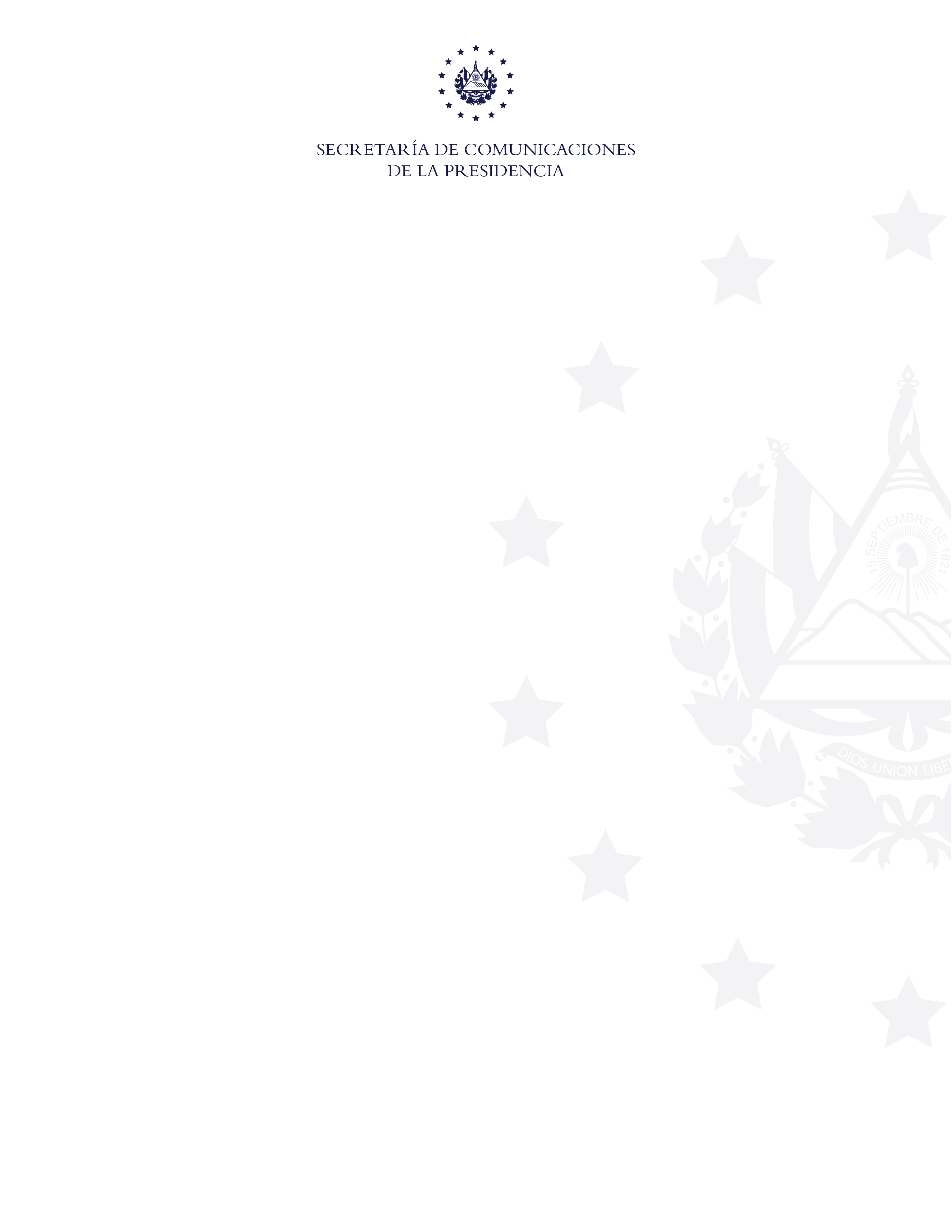 OTRA INFORMACIÓN DE INTERÉS Para los meses de Enero-Marzo del año 2020 no se registra información de interes de suma importancia para las empresas de la Comisión Ejecutiva Portuaria AutonómaAÑO 2020